Steven M. Burke

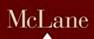 With offices in Manchester, Portsmouth and Concord, New Hampshire and Woburn, MassachusettREAL LIFE FIDUCIARY DUTIES, ISSUES AND EXAMPLES Introduction.	A.	Fiduciaries have certain responsibilities, including	1.	Acting solely in the interest of plan participants and their beneficiaries	2.	Carrying out their duties prudently	3.	Following the plan documents, unless they are inconsistent with ERISA	4.	Diversifying plan investments	5.	Paying only reasonable plan expenses	B.	Fiduciary status is based on the functions performed for a plan, not just a person’s title.  A plan must name at least one fiduciary.  The fiduciaries will frequently include the trustee, investment advisers, all those who exercise discretion in administration of the plan.  The key is whether an individual or entity is exercising discretion or control over the plan.	C.	The key to complying with fiduciary requirements is to act prudently.  This means that if the fiduciary is required to make a decision in an area in which the fiduciary does not have expertise, the fiduciary hires someone with professional knowledge in that area.  Prudence focuses on the process for making fiduciary decisions.  Therefore, it is advisable to document decisions and the basis for decisions.Duty to act in the best interests of all participants.  Moench revisited.  A pension plan fiduciary has a duty to act in the best interests of all plan participants.  This duty applies to the manner in which the fiduciary invests plan assets.  A fiduciary can be responsible for choosing inappropriate investments.  Generally, it is considered a violation of fiduciary duties to concentrate plan investments in company stock in favor of a more diversified portfolio.Moench v. Robertson, 62 F.3d 553 (3rd Cir. 1995)ERISA exempts ESOP fiduciaries from duty to diversify investmentsMoench – bank sponsored ESOPBank under federal regulatory review – Board aware of significant problemsBoard members served as ESOP investment committeeStock lost all of its value – shareholders sued, ESOP did not joinHolding – ESOP investment fiduciary presumed to act consistently with ERISAB.	Several circuits have adopted Moench presumption	C.	Recent cases:		1.	In Re:  Citigroup ERISA Litigation, 662 F.3d 128 (2nd Cir. Oct. 19, 2011)a.	Adopted Moench presumption that fiduciary presumed to act prudentlyb.	Unless overcome by dire circumstances objectively foreseeablec.	Fiduciary does not have a duty to provide nonpublic information regarding future performance2.	Pfeil v. State Street Bank and Trust Co., 671 F.3d 585 (6th Cir. 2012)	a.	Participants in GM 401(k) Plan allege breach of fiduciary duty by 	continuing to offer GM stock as an investment option	b.	Court held that Moench presumption not apply at pleading stage	c.	Rebut presumption by showing a prudent fiduciary in similar 	circumstances would have made a different decisionII.	Duty to educate participants – authority of the SPD.  A pension plan fiduciary has a duty to educate plan participants on the provisions of their plan.  This includes a duty to provide participants with a Summary Plan Description.  In recent years, plan participants have brought actions based on discrepancies between an SPD and the associated plan document.  The Supreme Court recently issued an opinion addressing whether the terms of an SPD could establish plan participant rights.  CIGNA v. Amara, 131 S.Ct. 1866 (2011)CIGNA amended pension plan, provided information to Participants including a revised SPDSPD was incomplete and misleading, thereby violating ERISADistrict Ct presumed “likely harm” from misrepresentations and ordered CIGNA to reform Plan to match SPDSupreme Ct. agreed that providing SPD is a fiduciary functionIt held that ERISA authorizes claims to enforce provisions of the Plan, not the SPDSPD cannot be read to amend the PlanIssuance of intentionally misleading SPD might qualify for relief under ERISA “other equitable relief” provisionDel Rosario v. King & Prince Seafood corp., 2011 U.S. App  LEXIS 13204 (11th Cir. June 28, 2011)Allegation that Plan Administrator did not property explain distribution rights in noticesCourt affirmed lower court dismissal of claims under ERISA sec. 502(a)(1)(B) because plaintiffs due not additional benefits under PlanCase remanded for review in light of Amara for breach of fiduciary duty under equitable surcharge theoryApril 4, 2012, Court approved a $2.875 million settlementIII.	Valuation date for determining benefits.  The date to be used to value a participant’s account for purposes of benefit distribution is an important issue for plan administrators.  This is a particularly important issue in times of rapid stock value fluctuation and can have a significant impact on an ESOP due to the reliance on company stock.  Wakamatsu v. Dentists/Plan, No. C 11-00482 CR (D.C. N.D. Calif. 4/9/2012)Ex-employee claimed 401(k) benefit 2 weeks before 2008 year end, based on her 2007 year end account valueAdministrator determined that would be detrimental to other participants and delay payment to 2009 based on 2008 year end account value.  Reduction in benefit of about $35,736.Court held that the Administrator acted reasonably and fulfilled duties to all plan participants by refusing to apply 2007 valuationMcCabe v. Capital Mercury Apparel, 752 F.Supp.2nd 396 (SD.N.Y. 1/9/2010)ESOP company liquidating assets and winding downDirected ESOP distributions to vested terminated participants with accounts of less than $1,000 based on most recent valuation.  Most recent valuation was $0.015/share as of June 20, 2008.Paid out on June 1, 2009.Share value on June 30, 2009 - $0.13Court held distribution using June 30, 2008 value proper under the plan terms and that ERISA fiduciary had duty to follow plan terms unless contrary to ERISA)IV.	Ensuring that an ESOP does not overpay for company stock.  One of an ESOP fiduciary’s duties is to pay no more than fair market value for company stock.  If the stock received by the ESOP in exchange for its payment does not constitute “adequate consideration”, the transaction is a prohibited transaction subject to sanction.  Therefore, the manner of determining the purchase price for ESOP transactions is extremely important.  Kenny Christopher, as Trustee of Embroidery Library, Inc. ESOP v. Harlan L. Hanson, 2011 U.S. Dist. Lexis 60201 (D. Minn. June 6, 2011)ESOP trustee alleged former corporate board members and former ESOP trustee breached duties by inflating stock price in sales to ESOP and forcing company to enter into burdensome restrictive covenantsMr. Hanson and his family owned 70% of corporate stock, he also was the ESOP trustee at time of transactionsNo independent trustee for either transactionsAppraiser valued company at $15.2 millionAllegedly, appraiser not told that in 2004 an investment banking firm trying to market the company at that time only received offers up to $4.4 million and valuation at that time came in at $5.6 millionIn spring 2006, Mr. Hanson allegedly told Company president that she would be fired if he was not able to sell the remainder of his stock to the ESOP in December for $275 per shareDefendants resigned seats on Board on December 31, 2006, second transaction completed later that same dayDefendants sought summary judgment and made several arguments including that they were not fiduciaries at time of transaction, no violation of fiduciary duty occurred and there was “adequate consideration”Court denied all but one summary judgment claimIt found sufficient evidence of breach of duty of loyalty and prudence, failure to follow corporate counsel’s advice that ESOP should have independent counsel, failure to provide appraiser with information on efforts to sell company and that share prices were too highBacon v. Stiefel Laboratories, Inc., 677 F.Supp. 2d 1331 (S.D. Fl. 2010)Company terminated stock bonus plan – offered participants option to put shares to company for $16.459 per shareCompany confidentially engaged in merger talks at that time.Merger closed with a price of $68.515 per shareCourt denied defendant’s motion to dismiss finding that a reasonable participant would have wanted to know of merger discussionsV.	Potential conflicts of interest when ESOP is majority shareholder.  Special challenges can arise when an ESOP becomes the majority shareholder of a company.  Frequently, in those situations, key employees are members of the corporate board and are plan trustees.  When that happens, conflicts of interest, or the appearance of conflicts of interest can arise.  When the ESOP is the majority shareholder, the ESOP can have responsibility for company operational problems.	A.	Johnson v. Couturier, 572 F.3d 1067 (9th Cir. 2009)1.	ESOP participants challenged President’s executive compensation package2.	ESOP was sole corporate shareholder3.	President was sole ESOP Trustee4.	He was also one of two members of the board 5	Court found corporate directors were subject to ERISA fiduciary duties for business decisions resulting in excessive compensationB.	Jimenez v. Mayfield Lumber and Container Corporation, 2012 WL 176185 (W.D. Tex. Jan. 20, 2012)1.	Complaint alleged that Mayfield was ESOP administrator, but did not allege bad acts by Mayfield2.	Instead, it alleged bad acts such as opting out of a lease, entering into a $3 million loan and self-dealing by a high ranking employee3.	Court dismissed the case on the basis that the plaintiff failed to sue a plan fiduciary4.	Court also found that alleged misconduct was related to corporate, not fiduciary, actsVI.	Participant’s rights to company information.  Is a company, or a ESOP, required to provide a valuation report to participants? - Boyajian v. California Products Corp, 2011 US. Dis. LEXIS 110912 (D.Mass. Sept. 28, 2011)Court found ERISA does not require disclosure of valuation report to participants because it is not a document under which the plan is established or operatedA few other courts have reached similar decisionsVII.	Proposed DOL regulation on definition of a fiduciary.  A plan fiduciary is subject to fiduciary duties which include acting in the best interests of plan participants.  Participants can bring actions against a fiduciary for alleged violations of fiduciary duties.  The Department of Labor has proposed regulations that would clarify, and potentially expand, who is a fiduciary.Fiduciary status applies to a person who exercises discretionary authority or control overManagement of the planPlan assets orRenders investment adviceDOL concernsParticipants need protection from conflicts of inters and self-dealingIncorrect valuations of employer securities are a common problemDOL does not have enforcement power against non-fiduciariesProposed regulation specifically included appraisals and fairness opinions, which is a reversal of DOL’s current positionProposed regulation generated significant comment from ESOP professionalsLate last year, the DOL announced it would withdraw the proposed regulationDOL intends to issue a new proposal in 2012Will coordinate with SEC and Commodity Futures Trading CommissionEnsure that new regulation is consistent with other agencies’ regulation of investment professionals and fiduciary conductMany thanks to Attorney Beth L. FowlerTax Attorney atMcLane, Graf, Raulerson & Middleton, Professional Associationfor her preparation of these materials900 Elm Street
P.O. Box 326
Manchester, NH 03105-0326300 TradeCenter
Suite 6400
Woburn, MA 01801Direct Telephone-NH: (603) 628-1454
Direct Telephone-MA: (781) 904-2711
Main Telephone: (603) 625-6464
Facsimile: (603) 625-5650
email: steve.burke@mclane.com
www.mclane.com Direct Telephone-NH: (603) 628-1454
Direct Telephone-MA: (781) 904-2711
Main Telephone: (603) 625-6464
Facsimile: (603) 625-5650
email: steve.burke@mclane.com
www.mclane.com 